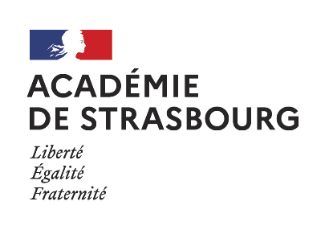 DOSSIER DE CANDIDATURE CARDIERecherche, Développement,Innovation et ExpérimentationTitre du projetÉtablissement (pilote si plusieurs concernés) :Adresse :UAI :Établissement (pilote si plusieurs concernés) :Adresse :UAI :Chef d’établissement ou adjointPrénom :NOM :Numéro de téléphone :Adresse mail :    Coordinateur du projetPrénom :NOM :Fonction :Numéro de téléphone :Adresse mail :Inspecteur référent     Inspecteur référent     Innovation - ExpérimentationInnovation - ExpérimentationVotre projet est-il :                               Un projet innovant (l’innovation pédagogique est une pratique différente des pratiques habituelles, mais qui ne demande aucune dérogation)                               Un projet expérimental (l’article L 314-2 du code de l’éducation permet de déroger, après accord des autorités académiques, à la réglementation en vigueur. Les expérimentations peuvent concerner par exemple l’organisation de la classe ou de l’établissement, la répartition des heures d’enseignement sur l’année, les procédures d’orientation, l’utilisation d’outils numérique ou l’enseignement dans une langue vivante...)                                        Si oui : quelle(s) dérogation(s) souhaitez-vous demander ?Votre projet est-il :                               Un projet innovant (l’innovation pédagogique est une pratique différente des pratiques habituelles, mais qui ne demande aucune dérogation)                               Un projet expérimental (l’article L 314-2 du code de l’éducation permet de déroger, après accord des autorités académiques, à la réglementation en vigueur. Les expérimentations peuvent concerner par exemple l’organisation de la classe ou de l’établissement, la répartition des heures d’enseignement sur l’année, les procédures d’orientation, l’utilisation d’outils numérique ou l’enseignement dans une langue vivante...)                                        Si oui : quelle(s) dérogation(s) souhaitez-vous demander ?A quel(s) axe(s) du projet d’établissement/d’école se rattache votre projet ?A quel(s) axe(s) du projet d’établissement/d’école se rattache votre projet ?Calendrier prévisionnel Indiquer la date du début du projet et la date, même prévisionnelle, de sa fin.Début :                             Fin : Calendrier prévisionnel Indiquer la date du début du projet et la date, même prévisionnelle, de sa fin.Début :                             Fin : DESCRIPTIF DU PROJETDESCRIPTIF DU PROJETConstat(s) à l’origine du projetAction(s) envisagée(s)Résultats attendusÉvaluation des actionsQue comptez-vous voir évoluer chez les élèves cibles, enseignants, dans l’établissement, dans le réseau… ?Exemples : Indicateurs à comparer entre deux classes ou à des périodes différentes de l’année, des enquêtes de satisfaction, diverses évaluations… LES ACTEURSLES ACTEURSPublic cible(Élèves, Classe(s), enseignant(s), autre…)Équipe engagée dans le projet(Prénom -Nom - Fonction)Les partenairesVotre projet mobilise-t-il des partenaires ?       Oui  	Non Nom de la structure : Rôle du partenaire : Adresse mail :Numéro de téléphone :Ce partenaire s’intègre dans un(e) : Accord national (à préciser : ……………………………………….)Accord académique (à préciser : ……………………………….. ) Convention locale (à joindre en annexe)Aucun accord particulierLa rechercheVotre projet est-il lié à la recherche ?                Oui  	Non Décrire le lien avec la recherche, nom(s) et laboratoire(s) du (des) chercheur(s) :Accompagnement du projetUn accompagnement est-il souhaité ?       Oui  	Non       	Sous quelle forme ?Moyens mobilisés dans l’établissementNOTES (Page réservée à la CARDIE)…………………………………………………………………………………………………………………………………………………………………………………………………………………………………….…………………………………………………………………………………………………………………………………………………………………………………………………………………………………….…………………………………………………………………………………………………………………………………………………………………………………………………………………………………….…………………………………………………………………………………………………………………………………………………………………………………………………………………………………….…………………………………………………………………………………………………………………………………………………………………………………………………………………………………….…………………………………………………………………………………………………………………………………………………………………………………………………………………………………….…………………………………………………………………………………………………………………………………………………………………………………………………………………………………….…………………………………………………………………………………………………………………………………………………………………………………………………………………………………….…………………………………………………………………………………………………………………………………………………………………………………………………………………………………….…………………………………………………………………………………………………………………………………………………………………………………………………………………………………….…………………………………………………………………………………………………………………………………………………………………………………………………………………………………….…………………………………………………………………………………………………………………………………………………………………………………………………………………………………….…………………………………………………………………………………………………………………………………………………………………………………………………………………………………….…………………………………………………………………………………………………………………………………………………………………………………………………………………………………….…………………………………………………………………………………………………………………………………………………………………………………………………………………………………….…………………………………………………………………………………………………………………………………………………………………………………………………………………………………….…………………………………………………………………………………………………………………………………………………………………………………………………………………………………….…………………………………………………………………………………………………………………………………………………………………………………………………………………………………….…………………………………………………………………………………………………………………………………………………………………………………………………………………………………….…………………………………………………………………………………………………………………………………………………………………………………………………………………………………….…………………………………………………………………………………………………………………………………………………………………………………………………………………………………….…………………………………………………………………………………………………………………………………………………………………………………………………………………………………….…………………………………………………………………………………………………………………………………………………………………………………………………………………………………….…………………………………………………………………………………………………………………………………………………………………………………………………………………………………….…………………………………………………………………………………………………………………………………………………………………………………………………………………………………….…………………………………………………………………………………………………………………………………………………………………………………………………………………………………….…………………………………………………………………………………………………………………………………………………………………………………………………………………………………….…………………………………………………………………………………………………………………………………………………………………………………………………………………………………….…………………………………………………………………………………………………………………………………………………………………………………………………………………………………….…………………………………………………………………………………………………………………………………………………………………………………………………………………………………….…………………………………………………………………………………………………………………………………………………………………………………………………………………………………….…………………………………………………………………………………………………………………………………………………………………………………………………………………………………….…………………………………………………………………………………………………………………………………………………………………………………………………………………………………….…………………………………………………………………………………………………………………………………………………………………………………………………………………………………….…………………………………………………………………………………………………………………………………………………………………………………………………………………………………….…………………………………………………………………………………………………………………………………………………………………………………………………………………………………….